Городской СоветСамойловского  муниципального образованияСамойловского муниципального района Саратовской областиРЕШЕНИЕ № 8326.04.2021 г.				                                                   р.п. Самойловка «О внесении изменений и дополнений в Правила землепользования и застройки Самойловского  муниципального образования, утвержденные решением городского Совета Самойловского муниципального образования от 31.10.2014 г. № 106»       Руководствуясь Федеральным законом от 6 октября 2003 года № 131-ФЗ «Об общих принципах организации местного самоуправления в Российской Федерации», Градостроительным кодексом Российской Федерации от 29 декабря 2004 г. №190-ФЗ, приказом Министерства экономического развития РФ от 1 сентября 2014 г. N 540 "Об утверждении классификатора видов разрешенного использования земельных участков" (с изменениями и дополнениями), Уставом Самойловского муниципального образования Самойловского муниципального района, решением Муниципального собрания Самойловского муниципального района Саратовской области №79 от 13.11.2006 «Об установлении предельных размеров земельных участков, предоставляемых гражданам бесплатно», на основании заключения о проведении публичных слушаний от 05.04.2021г.,  Городской Совет Самойловского муниципального образования РЕШИЛ:1. Внести в Правила землепользования и застройки территории Самойловского  муниципального образования Самойловского муниципального района Саратовской области, утвержденные решением городского Совета Самойловского муниципального образования от 31.10.2014 г. №106 изменения в части приведения градостроительных регламентов в соответствие с приказом № 540 от 1 сентября 2014г. «Об утверждении классификатора видов разрешенного использования земельных участков», решением Муниципального собрания Самойловского муниципального района Саратовской области №79 от 13.11.2006: 1.1. В статье 43-2. Градостроительные регламенты. Жилые зоны. Ж-1. Зона индивидуальной усадебной жилой застройки:а) таблицу «Основные виды разрешенного использования земельных участков и объектов капитального строительства» дополнить строкой «Блокированная жилая застройка»:б) таблицу «Параметры застройки» изложить в новой редакции следующего содержания: «Параметры застройки:1.2. В статье 43-2. Градостроительные регламенты. Жилые зоны. Ж-2. Зона малоэтажной смешанной жилой застройки 2-4 этажей:а) таблицу «Основные виды разрешенного использования земельных участков и объектов капитального строительства» дополнить строкой «Блокированная жилая застройка»:б) таблицу «Параметры застройки» изложить в новой редакции следующего содержания:«Параметры застройки:1.3. В статье 43-2. Градостроительные регламенты. Жилые зоны. Ж-3. Зона перспективного развития жилой застройки:а) таблицу «Основные виды разрешенного использования земельных участков и объектов капитального строительства» дополнить строкой «Блокированная жилая застройка»:б) таблицу «Параметры застройки» изложить в новой редакции следующего содержания: «Параметры застройки:2. Настоящее решение обнародовать в мае 2021г. в специальных местах обнародования, разместить на официальном сайте http://sam64.ru Самойловского муниципального района в сети «Интернет» и в ФГИС ТП.3. Настоящее решение вступает в силу со дня официального обнародования.4. Контроль за исполнением настоящего решения оставляю за собой.Глава Cамойловскогомуниципального образования			                        Е.И. Свинарев	             Наименование вида разрешенного использования земельного участкаОписание вида разрешенного использования земельного участкаКод (числовое обозначение вида разрешенного использования земельного участкаОсновные виды разрешенного использования зоны Ж-1Основные виды разрешенного использования зоны Ж-1Основные виды разрешенного использования зоны Ж-1Блокированная жилая застройкаРазмещение жилого дома, имеющего одну или несколько общих стен с соседними жилыми домами (количеством этажей не более чем три, при общем количестве совмещенных домов не более десяти и каждый из которых предназначен для проживания одной семьи, имеет общую стену (общие стены) без проемов с соседним домом или соседними домами, расположен на отдельном земельном участке и имеет вход на территорию общего пользования (жилые дома блокированной застройки);разведение декоративных и плодовых деревьев, овощных и ягодных культур;размещение индивидуальных гаражей и иных вспомогательных сооружений;обустройство спортивных и детских площадок, площадок для отдыха2.3№ п/пНаименование предельных параметров разрешенного строительства, реконструкции объектов капитального строительстваПредельные размеры земельных участков и предельные параметры разрешенного строительства, реконструкции объектов капитального строительства1Минимальная площадь земельныхучастков- для индивидуального жилищного строительства - 400 кв. м;- для малоэтажной многоквартирной жилой застройки – 400 кв.м;- для ведения личного подсобного хозяйства  - 400 кв.м;- для блокированной жилой застройки – 400 кв.м- для ведения огородничества – 100 кв.м.- для коммунального обслуживания – не подлежит установлению Минимальная ширина вдоль фронта улицы – 15 метров;2Максимальная площадь земельныхучастков - для индивидуального жилищного строительства -3000 кв.м; - для малоэтажной многоквартирной жилой застройки – 2500 кв.м;- для ведения личного подсобного хозяйства  - 3000 кв.м;- для блокированной жилой застройки – 2500 кв.м;- для ведения огородничества – 400 кв.м.- для коммунального обслуживания – не подлежит установлению 3Максимальная общая площадь объектов капитального строительства нежилого назначения  на территории земельных участковЗа исключением объектов дошкольного, начального и среднего общего образования, включая объекты условно-разрешенных видов использования- .4Минимальные отступы зданий, строений, сооружений от границземельных участковВ случаях примыкания к соседним зданиям (при обязательном наличии брандмауэрных стен) от жилого дома-.минимальный отступ от границ соседнего участка - .- от хозяйственных и прочих строений – ; - открытой стоянки – ; - отдельно стоящего гаража – .- от основных строений до отдельно стоящих хозяйственных и прочих строений в соответствии с техническими и пожарными регламентами5Максимальное количество этажей надземной части зданий, строений, сооружений на территории земельных участковкоттеджи и индивидуальные дома, малоэтажная многоквартирная жилая застройка, блокированная жилая застройка  - до 3х этажейдля коммунального обслуживания – не подлежит установлению6Максимальная высота надземной части зданий, строений, сооружений на территории земельных участков- для индивидуального (одноквартирного) жилого дома, малоэтажной многоквартирной жилой застройки, блокированной жилой застройки,  объектов торговли до верха плоской кровли-, до верха скатной кровли--для гаража и прочих хозяйственных строений на участке - до верха плоской кровли-, до конька скатной кровли-- для учебно-воспитательных объектов - , - для спортивно-рекреационных объектов -.7Максимальный процент застройки - для индивидуального (одноквартирного) жилого дома - 50%- для малоэтажной многоквартирной жилой застройки – 60%- для блокированной жилой застройки – 80%8Минимальная доля озеленённой территории земельных участковВ соответствии со статьей 42.7 настоящих Правил9Минимальное количество машино-мест для хранения индивидуального автотранспорта на территории земельных участковВ соответствии со статьей 42.8 настоящих Правил10Максимальная высота огражденийВ соответствии со статьей  42.10 настоящих ПравилНаименование вида разрешенного использования земельного участкаОписание вида разрешенного использования земельного участкаКод (числовое обозначение вида разрешенного использования земельного участкаОсновные виды разрешенного использования зоны Ж-2Основные виды разрешенного использования зоны Ж-2Основные виды разрешенного использования зоны Ж-2Блокированная жилая застройкаРазмещение жилого дома, имеющего одну или несколько общих стен с соседними жилыми домами (количеством этажей не более чем три, при общем количестве совмещенных домов не более десяти и каждый из которых предназначен для проживания одной семьи, имеет общую стену (общие стены) без проемов с соседним домом или соседними домами, расположен на отдельном земельном участке и имеет вход на территорию общего пользования (жилые дома блокированной застройки);разведение декоративных и плодовых деревьев, овощных и ягодных культур;размещение индивидуальных гаражей и иных вспомогательных сооружений;обустройство спортивных и детских площадок, площадок для отдыха2.3№ п/пНаименование предельных параметров разрешенного строительства, реконструкции объектов капитального строительстваПредельные размеры земельных участков и предельные параметры разрешенного строительства, реконструкции объектов капитального строительства1Минимальная площадь земельных участковВ соответствии со статьей 42.4 настоящих Правил, - для малоэтажной многоквартирной жилой застройки – 400 кв.м;- для блокированной жилой застройки – 400 кв.м;- для коммунального обслуживания – не подлежит установлению2Максимальная площадь земельных участков - для малоэтажной многоквартирной жилой застройки – 2500 кв.м;- для блокированной жилой застройки – 2500 кв.м- для коммунального обслуживания – не подлежит установлению 3Максимальная общая площадь объектов капитального строительства нежилого назначения  на территории земельных участковНе устанавливается. Общая площадь объектов капитального строительства нежилого назначения, относящихся к условно-разрешенным видам использования, устанавливается в разрешении на условно разрешенный вид использования, выдаваемом в порядке, установленном действующим законодательством.4Минимальные отступы зданий, строений, сооружений от границземельных участковВ соответствии со статьей 42.5 настоящих Правил5Максимальная высота надземной части зданий, строений, сооружений на территории земельных участков- для малоэтажной многоквартирной жилой застройки, блокированной жилой застройки, объектов торговли до верха плоской кровли-, до верха скатной кровли-- для гаража и прочих хозяйственных строений на участке - до верха плоской кровли-, до конька скатной кровли-- для коммунального обслуживания – не подлежит установлению6Максимальный процент застройки - для малоэтажной многоквартирной жилой застройки – 60%- для блокированной жилой застройки – 80%7Минимальная доля озеленённой территории земельных участковВ соответствии со статьей 42.7 настоящих Правил;  8Минимальное количество машино-мест для хранения индивидуального автотранспорта на территории земельных участковВ соответствии со статьей 42.8 настоящих Правил9Максимальная высота огражденийВ соответствии со статьей  42.10 настоящих ПравилНаименование вида разрешенного использования земельного участкаОписание вида разрешенного использования земельного участкаКод (числовое обозначение вида разрешенного использования земельного участкаОсновные виды разрешенного использования зоны Ж-3Основные виды разрешенного использования зоны Ж-3Основные виды разрешенного использования зоны Ж-3Блокированная жилая застройкаРазмещение жилого дома, имеющего одну или несколько общих стен с соседними жилыми домами (количеством этажей не более чем три, при общем количестве совмещенных домов не более десяти и каждый из которых предназначен для проживания одной семьи, имеет общую стену (общие стены) без проемов с соседним домом или соседними домами, расположен на отдельном земельном участке и имеет вход на территорию общего пользования (жилые дома блокированной застройки);разведение декоративных и плодовых деревьев, овощных и ягодных культур;размещение индивидуальных гаражей и иных вспомогательных сооружений;обустройство спортивных и детских площадок, площадок для отдыха2.3№ п/пНаименование предельных параметров разрешенного строительства, реконструкции объектов капитального строительстваПредельные размеры земельных участков и предельные параметры разрешенного строительства, реконструкции объектов капитального строительства1Минимальная площадь земельныхучастков- для индивидуального жилищного строительства - 400 кв. м;- для малоэтажной многоквартирной жилой застройки – 400 кв.м;- для ведения личного подсобного хозяйства  - 400 кв.м;- для блокированной жилой застройки – 400 кв.м- для ведения огородничества – 100 кв.м.- для коммунального обслуживания – не подлежит установлению Минимальная ширина вдоль фронта улицы – 15 метров;2Максимальная площадь земельныхучастков - для индивидуального жилищного строительства -3000 кв.м; - для малоэтажной многоквартирной жилой застройки – 2500 кв.м;- для ведения личного подсобного хозяйства  - 3000 кв.м;- для блокированной жилой застройки – 2500 кв.м;- для ведения огородничества – 400 кв.м.- для коммунального обслуживания – не подлежит установлению 3Максимальная общая площадь объектов капитального строительства нежилого назначения  на территории земельных участковЗа исключением объектов дошкольного, начального и среднего общего образования, включая объекты условно-разрешенных видов использования- .4Минимальные отступы зданий, строений, сооружений от границземельных участковВ случаях примыкания к соседним зданиям (при обязательном наличии брандмауэрных стен) от жилого дома-.минимальный отступ от границ соседнего участка - .- от хозяйственных и прочих строений – ; - открытой стоянки – ; - отдельно стоящего гаража – .- от основных строений до отдельно стоящих хозяйственных и прочих строений в соответствии с техническими и пожарными регламентами5Максимальное количество этажей надземной части зданий, строений, сооружений на территории земельных участковкоттеджи и индивидуальные дома, малоэтажная многоквартирная жилая застройка, блокированная жилая застройка  - до 3х этажейдля коммунального обслуживания – не подлежит установлению6Максимальная высота надземной части зданий, строений, сооружений на территории земельных участков- для индивидуального (одноквартирного) жилого дома, малоэтажной многоквартирной жилой застройки, блокированной жилой застройки,  объектов торговли до верха плоской кровли -, до верха скатной кровли--для гаража и прочих хозяйственных строений на участке - до верха плоской кровли - , до конька скатной кровли-- для учебно-воспитательных объектов - , - для спортивно-рекреационных объектов -.7Максимальный процент застройки - для индивидуального (одноквартирного) жилого дома - 50%- для малоэтажной многоквартирной жилой застройки – 60%- для блокированной жилой застройки – 80%8Минимальная доля озеленённой территории земельных участковВ соответствии со статьей 42.7 настоящих Правил9Минимальное количество машино-мест для хранения индивидуального автотранспорта на территории земельных участковВ соответствии со статьей 42.8 настоящих Правил10Максимальная высота огражденийВ соответствии со статьей  42.10 настоящих Правил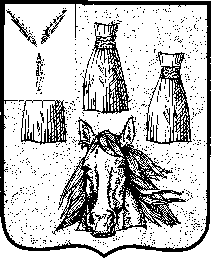 